 ΣΥΜΠΛΗΡΩΜΑΤΙΚΕΣ ΠΛΗΡΟΦΟΡΙΕΣΕπισυνάψετε Βιογραφικά Σημειώματα για όλα τα μέλη της οργανωτικής ομάδαςΕπισυνάψετε οποιαδήποτε άλλα επιπρόσθετα έγγραφα/υποστηρικτικό υλικό που πιστεύετε ότι πρέπει να ληφθεί υπόψη κατά την αξιολόγηση της πρότασης (π.χ. προκαταρτικό πρόγραμμα, προηγούμενες διακρίσεις κτλ).Οι ενδιαφερόμενοι καλούνται πριν συμπληρώσουν το Έντυπο Εκδήλωσης Ενδιαφέροντος (α) να μελετήσουν ενδελεχώς την Πρόσκληση Υποβολής Προτάσεων η οποία βρίσκεται αναρτημένη στον ιστοχώρο της Υπάτης Αρμοστείας της Κυπριακής Δημοκρατίας στο Λονδίνο και (β) να επικοινωνήσουν με τις Πολιτιστικές Υπηρεσίες του Υπουργείου Παιδείας και Πολιτισμού προκειμένου να επιβεβαιώσουν ότι έχουν δικαίωμα να υποβάλουν σχετική πρόταση αλλά και να πληροφορηθούν για όλους τους σχετικούς κανονισμούς. Το συμπληρωμένο Έντυπο Υποβολής Προτάσεων καθώς και οποιαδήποτε συμπληρωματικά έγγραφα θα πρέπει να υποβληθούν στο Μορφωτικό Σύμβουλο της Υπάτης Αρμοστείας της Κυπριακής Δημοκρατίας στο Λονδίνο είτε δια χειρός, είτε μέσω ταχυδρομείου με συστημένη αποστολή, είτε μέσω ηλεκτρονικού ταχυδρομείου. Κατά κανόνα τόσο τα έντυπα και όσο και το όποιο υποστηρικτικό υλικό θα πρέπει να υποβάλλονται σε έντυπη και σε ηλεκτρονική μορφή. Ακολουθούν τα στοιχεία επαφής:Dr. Achilleas HadjikyriacouCultural CounsellorCultural SectionCyprus High Commission 13 St. James's SquareLondon SW1Y 4LBTel.:  020 7321 4144Fax:  020 7321 4165E-mail: cultural.chc@chclondon.org.uk    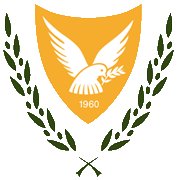 «Διοργάνωση Πολιτιστικών και Μορφωτικών Εκδηλώσεων – Δραστηριοτήτων – Προγραμμάτων στο Ηνωμένο Βασίλειο»«Διοργάνωση Πολιτιστικών και Μορφωτικών Εκδηλώσεων – Δραστηριοτήτων – Προγραμμάτων στο Ηνωμένο Βασίλειο»ΕΝΤΥΠΟ ΥΠΟΒΟΛΗΣ ΠΡΟΤΑΣΕΩΝΕΝΤΥΠΟ ΥΠΟΒΟΛΗΣ ΠΡΟΤΑΣΕΩΝΓΙΑ ΥΠΗΡΕΣΙΑΚΗ ΧΡΗΣΗΓΙΑ ΥΠΗΡΕΣΙΑΚΗ ΧΡΗΣΗΑΡ.ΠΡΩΤΟΚΟΛΛΟΥΠΟΛΙΤ-ΜΟΡΦ/Η.Β./2016/ΗΜΕΡ.ΠΑΡΑΛΑΒΗΣΤΙΤΛΟΣ ΠΡΟΤΑΣΗΣA1. ΣΤΟΙΧΕΙΑ ΑΙΤΗΤΗ/ΤΡΙΑΣ (Ο/Η αιτητής/τρια θα είναι ο/η Συντονιστής/τρια της υλοποίησης της Πρότασης με τον/την οποίο/α και θα γίνεται όλη η μελλοντική επικοινωνία του Πολιτιστικού Τμήματος της Υπάτης Αρμοστείας της Κυπριακής Δημοκρατίας στο Λονδίνο )A1. ΣΤΟΙΧΕΙΑ ΑΙΤΗΤΗ/ΤΡΙΑΣ (Ο/Η αιτητής/τρια θα είναι ο/η Συντονιστής/τρια της υλοποίησης της Πρότασης με τον/την οποίο/α και θα γίνεται όλη η μελλοντική επικοινωνία του Πολιτιστικού Τμήματος της Υπάτης Αρμοστείας της Κυπριακής Δημοκρατίας στο Λονδίνο )A1. ΣΤΟΙΧΕΙΑ ΑΙΤΗΤΗ/ΤΡΙΑΣ (Ο/Η αιτητής/τρια θα είναι ο/η Συντονιστής/τρια της υλοποίησης της Πρότασης με τον/την οποίο/α και θα γίνεται όλη η μελλοντική επικοινωνία του Πολιτιστικού Τμήματος της Υπάτης Αρμοστείας της Κυπριακής Δημοκρατίας στο Λονδίνο )A1. ΣΤΟΙΧΕΙΑ ΑΙΤΗΤΗ/ΤΡΙΑΣ (Ο/Η αιτητής/τρια θα είναι ο/η Συντονιστής/τρια της υλοποίησης της Πρότασης με τον/την οποίο/α και θα γίνεται όλη η μελλοντική επικοινωνία του Πολιτιστικού Τμήματος της Υπάτης Αρμοστείας της Κυπριακής Δημοκρατίας στο Λονδίνο )ΌνομαΔιεύθυνσηΤαχ. Κωδ.ΧώραΗλεκτρ. ταχυδρομείοΤηλέφωνοΤηλεομοιότυποΗμερ. ΓεννήσεωςΕθνικότηταΗλεκτρ. ΔιεύθυνσηΑρ. ΤαυτότηταςΑρ. ΤαυτότηταςΑρ. ΤαυτότηταςΕπάγγελμα/ΙδιότηταΕπάγγελμα/ΙδιότηταΕπάγγελμα/ΙδιότηταΟργανισμός (αν υφίσταται)Οργανισμός (αν υφίσταται)Οργανισμός (αν υφίσταται)Στοιχεία Οργανισμού Αιτητή/τριας (αν υφίσταται)Στοιχεία Οργανισμού Αιτητή/τριας (αν υφίσταται)Στοιχεία Οργανισμού Αιτητή/τριας (αν υφίσταται)Στοιχεία Οργανισμού Αιτητή/τριας (αν υφίσταται)ΔιεύθυνσηΤαχ. Κωδ.ΤηλέφωνοΤηλεομοιότυποΗλεκτρ. ΔιεύθυνσηΑ2. ΣΥΝΟΠΤΙΚΑ ΣΤΟΙΧΕΙΑ ΠΡΟΤΕΙΝΟΜΕΝΗΣ ΕΚΔΗΛΩΣΗΣ – ΔΡΑΣΤΗΡΙΟΤΗΤΑΣ – ΠΡΟΓΡΑΜΜΑΤΟΣ (ΠΕΔΠ)Α2. ΣΥΝΟΠΤΙΚΑ ΣΤΟΙΧΕΙΑ ΠΡΟΤΕΙΝΟΜΕΝΗΣ ΕΚΔΗΛΩΣΗΣ – ΔΡΑΣΤΗΡΙΟΤΗΤΑΣ – ΠΡΟΓΡΑΜΜΑΤΟΣ (ΠΕΔΠ)Α2. ΣΥΝΟΠΤΙΚΑ ΣΤΟΙΧΕΙΑ ΠΡΟΤΕΙΝΟΜΕΝΗΣ ΕΚΔΗΛΩΣΗΣ – ΔΡΑΣΤΗΡΙΟΤΗΤΑΣ – ΠΡΟΓΡΑΜΜΑΤΟΣ (ΠΕΔΠ)Α2. ΣΥΝΟΠΤΙΚΑ ΣΤΟΙΧΕΙΑ ΠΡΟΤΕΙΝΟΜΕΝΗΣ ΕΚΔΗΛΩΣΗΣ – ΔΡΑΣΤΗΡΙΟΤΗΤΑΣ – ΠΡΟΓΡΑΜΜΑΤΟΣ (ΠΕΔΠ)ΤΙΤΛΟΣΤΥΠΟΣ (π.χ. εκδήλωση, διάλεξη, συνέδριο, ημερίδα)ΤΟΜΕΑΣ (π.χ. θέατρο, μουσική, ιστορία, πολιτισμός, εκπαίδευση)ΟΡΓΑΝΩΤΙΚΗ ΟΜΑΔΑ (ονοματεπώνυμα και ρόλος/θέση/συμβολή όλων των συμμετεχόντων)ΣΚΕΠΤΙΚΟ / ΣΥΝΤΟΜΗ ΠΕΡΙΓΡΑΦΗ (μέχρι 300 λέξεις)ΠΡΟΤΕΙΝΟΜΕΝΟΣ ΜΗΝΑΣ/ΕΤΟΣΠΡΟΤΕΙΝΟΜΕΝΗ ΗΜΕΡΟΜΗΝΙΑΕΚΤΙΜΩΜΕΝΗ ΔΙΑΡΚΕΙΑ (μέρες/ώρες)ΠΡΟΤΕΙΝΟΜΕΝΟΣ ΧΩΡΟΣ (ονομασία και διεύθυνση)ΗΛΕΚΤΡ. ΔΙΕΥΘΥΝΣΗ ΠΡΟΤΕΙΝΟΜΕΝΟΥ ΧΩΡΟΥΥΠΑΡΧΕΙ ΕΥΕΛΙΞΙΑ ΓΙΑ ΑΝΕΥΡΕΣΗ ΕΝΑΛΛΑΚΤΙΚΟΥ ΧΩΡΟΥ-ΧΡΟΝΟΥ ΥΛΟΠΟΙΗΣΗΣ; ΝΑΙ ΟΧΙ ΝΑΙ ΟΧΙ ΝΑΙ ΟΧΙΗ ΠΕΔΠ ΔΙΟΡΓΑΝΩΝΕΤΑΙ ΓΙΑ ΠΡΩΤΗ ΦΟΡΑ (στην Κύπρο και στο εξωτερικό); ΝΑΙ ΟΧΙΑν επιλέξατε ΟΧΙ δώστε περισσότερες πληροφορίες:  ΝΑΙ ΟΧΙΑν επιλέξατε ΟΧΙ δώστε περισσότερες πληροφορίες:  ΝΑΙ ΟΧΙΑν επιλέξατε ΟΧΙ δώστε περισσότερες πληροφορίες: ΣΥΝΟΛΙΚΟΣ ΠΡΟΫΠΟΛΟΓΙΣΜΟΣΥΠΑΡΧΟΥΝ ΧΟΡΗΓΟΙ; ΝΑΙ ΟΧΙΑν επιλέξατε ΝΑΙ δώστε περισσότερες πληροφορίες:  ΝΑΙ ΟΧΙΑν επιλέξατε ΝΑΙ δώστε περισσότερες πληροφορίες:  ΝΑΙ ΟΧΙΑν επιλέξατε ΝΑΙ δώστε περισσότερες πληροφορίες: A3. ΤΕΚΜΗΡΙΩΣΗ ΕΚΔΗΛΩΣΗΣ ΕΝΔΙΑΦΕΡΟΝΤΟΣA3. ΤΕΚΜΗΡΙΩΣΗ ΕΚΔΗΛΩΣΗΣ ΕΝΔΙΑΦΕΡΟΝΤΟΣA3. ΤΕΚΜΗΡΙΩΣΗ ΕΚΔΗΛΩΣΗΣ ΕΝΔΙΑΦΕΡΟΝΤΟΣA3. ΤΕΚΜΗΡΙΩΣΗ ΕΚΔΗΛΩΣΗΣ ΕΝΔΙΑΦΕΡΟΝΤΟΣΠΑΡΑΚΑΛΩ ΑΠΑΝΤΗΣΤΕ ΣΤΙΣ ΠΙΟ ΚΑΤΩ ΕΡΩΤΗΣΕΙΣΠΑΡΑΚΑΛΩ ΑΠΑΝΤΗΣΤΕ ΣΤΙΣ ΠΙΟ ΚΑΤΩ ΕΡΩΤΗΣΕΙΣΠΑΡΑΚΑΛΩ ΑΠΑΝΤΗΣΤΕ ΣΤΙΣ ΠΙΟ ΚΑΤΩ ΕΡΩΤΗΣΕΙΣΠΑΡΑΚΑΛΩ ΑΠΑΝΤΗΣΤΕ ΣΤΙΣ ΠΙΟ ΚΑΤΩ ΕΡΩΤΗΣΕΙΣΠαραθέστε αναλυτική περιγραφή της ΠΕΔΠ (μέχρι 500 λέξεις)Παραθέστε αναλυτική περιγραφή της ΠΕΔΠ (μέχρι 500 λέξεις)Παραθέστε αναλυτική περιγραφή της ΠΕΔΠ (μέχρι 500 λέξεις)Παραθέστε αναλυτική περιγραφή της ΠΕΔΠ (μέχρι 500 λέξεις)Τι μέσα/εξοπλισμός απαιτείται για την υλοποίηση της ΠΕΔΠ; (μέχρι 100 λέξεις)Τι μέσα/εξοπλισμός απαιτείται για την υλοποίηση της ΠΕΔΠ; (μέχρι 100 λέξεις)Τι μέσα/εξοπλισμός απαιτείται για την υλοποίηση της ΠΕΔΠ; (μέχρι 100 λέξεις)Τι μέσα/εξοπλισμός απαιτείται για την υλοποίηση της ΠΕΔΠ; (μέχρι 100 λέξεις)Σε ποιό κοινό απευθύνεται η ΠΕΔΠ; (μέχρι 300 λέξεις)Σε ποιό κοινό απευθύνεται η ΠΕΔΠ; (μέχρι 300 λέξεις)Σε ποιό κοινό απευθύνεται η ΠΕΔΠ; (μέχρι 300 λέξεις)Σε ποιό κοινό απευθύνεται η ΠΕΔΠ; (μέχρι 300 λέξεις)Ποίοι είναι οι στόχοι της ΠΕΔΠ; (μέχρι 300 λέξεις)Ποίοι είναι οι στόχοι της ΠΕΔΠ; (μέχρι 300 λέξεις)Ποίοι είναι οι στόχοι της ΠΕΔΠ; (μέχρι 300 λέξεις)Ποίοι είναι οι στόχοι της ΠΕΔΠ; (μέχρι 300 λέξεις)Με ποια μέσα θα προβάλετε την ΠΕΔΠ στο ευρύ κοινό; Πώς σκοπεύετε να συμβάλετε στη δημοσιότητά της; (μέχρι 300 λέξεις)Με ποια μέσα θα προβάλετε την ΠΕΔΠ στο ευρύ κοινό; Πώς σκοπεύετε να συμβάλετε στη δημοσιότητά της; (μέχρι 300 λέξεις)Με ποια μέσα θα προβάλετε την ΠΕΔΠ στο ευρύ κοινό; Πώς σκοπεύετε να συμβάλετε στη δημοσιότητά της; (μέχρι 300 λέξεις)Με ποια μέσα θα προβάλετε την ΠΕΔΠ στο ευρύ κοινό; Πώς σκοπεύετε να συμβάλετε στη δημοσιότητά της; (μέχρι 300 λέξεις)Αναφέρετε οποιεσδήποτε επιπρόσθετες πληροφορίες προς υποστήριξη της πρότασής σας. (μέχρι 100 λέξεις)Αναφέρετε οποιεσδήποτε επιπρόσθετες πληροφορίες προς υποστήριξη της πρότασής σας. (μέχρι 100 λέξεις)Αναφέρετε οποιεσδήποτε επιπρόσθετες πληροφορίες προς υποστήριξη της πρότασής σας. (μέχρι 100 λέξεις)Αναφέρετε οποιεσδήποτε επιπρόσθετες πληροφορίες προς υποστήριξη της πρότασής σας. (μέχρι 100 λέξεις)Συμπληρώστε ενδελεχώς το ακόλουθο έντυπο αναλυτικού προϋπολογισμού με πλήρη αναφορά σε όλες τις συνολικές δαπάνες καθώς και στη συμβολή με την οποία αιτείστε να συμβάλει το Μορφωτικό και Πολιτιστικό Τμήμα της Υπάτης Αρμοστείας της Κυπριακής Δημοκρατίας στο Λονδίνο (Μ.Π.Τ.Υ.Α.). Σημειώνεται ότι η μέγιστη αιτούμενη συμβολή του Μ.Π.Τ.Υ.Α. δεν μπορεί να ξεπερνά συνολικά το ποσό των €8.000,00.Συμπληρώστε ενδελεχώς το ακόλουθο έντυπο αναλυτικού προϋπολογισμού με πλήρη αναφορά σε όλες τις συνολικές δαπάνες καθώς και στη συμβολή με την οποία αιτείστε να συμβάλει το Μορφωτικό και Πολιτιστικό Τμήμα της Υπάτης Αρμοστείας της Κυπριακής Δημοκρατίας στο Λονδίνο (Μ.Π.Τ.Υ.Α.). Σημειώνεται ότι η μέγιστη αιτούμενη συμβολή του Μ.Π.Τ.Υ.Α. δεν μπορεί να ξεπερνά συνολικά το ποσό των €8.000,00.Συμπληρώστε ενδελεχώς το ακόλουθο έντυπο αναλυτικού προϋπολογισμού με πλήρη αναφορά σε όλες τις συνολικές δαπάνες καθώς και στη συμβολή με την οποία αιτείστε να συμβάλει το Μορφωτικό και Πολιτιστικό Τμήμα της Υπάτης Αρμοστείας της Κυπριακής Δημοκρατίας στο Λονδίνο (Μ.Π.Τ.Υ.Α.). Σημειώνεται ότι η μέγιστη αιτούμενη συμβολή του Μ.Π.Τ.Υ.Α. δεν μπορεί να ξεπερνά συνολικά το ποσό των €8.000,00.Συμπληρώστε ενδελεχώς το ακόλουθο έντυπο αναλυτικού προϋπολογισμού με πλήρη αναφορά σε όλες τις συνολικές δαπάνες καθώς και στη συμβολή με την οποία αιτείστε να συμβάλει το Μορφωτικό και Πολιτιστικό Τμήμα της Υπάτης Αρμοστείας της Κυπριακής Δημοκρατίας στο Λονδίνο (Μ.Π.Τ.Υ.Α.). Σημειώνεται ότι η μέγιστη αιτούμενη συμβολή του Μ.Π.Τ.Υ.Α. δεν μπορεί να ξεπερνά συνολικά το ποσό των €8.000,00.Δηλώνω υπεύθυνα ότι όλες οι πιο πάνω πληροφορίες είναι πλήρεις και αληθείς καθώς επίσης ότι η ΠΕΔΠ δεν εμπεριέχει οποιαδήποτε (1) στοιχεία πώλησης προϊόντων ή άμεσης/έμμεσης αποκόμισης ιδιωτικού κέρδους από πωλήσεις προϊόντων, (2) μηνύματα πολιτικού/κομματικού χαρακτήρα, (3) στοιχεία που μπορεί να επηρεάσουν αρνητικά την εικόνα της Κύπρου στο Ηνωμένο Βασίλειο, (4) προσβλητικά στοιχεία για οποιοδήποτε άτομο, ομάδα ατόμων ή οργανωμένο σύνολο.Ο/Η αιτητής/τρια(Υπογραφή)Δηλώνω υπεύθυνα ότι όλες οι πιο πάνω πληροφορίες είναι πλήρεις και αληθείς καθώς επίσης ότι η ΠΕΔΠ δεν εμπεριέχει οποιαδήποτε (1) στοιχεία πώλησης προϊόντων ή άμεσης/έμμεσης αποκόμισης ιδιωτικού κέρδους από πωλήσεις προϊόντων, (2) μηνύματα πολιτικού/κομματικού χαρακτήρα, (3) στοιχεία που μπορεί να επηρεάσουν αρνητικά την εικόνα της Κύπρου στο Ηνωμένο Βασίλειο, (4) προσβλητικά στοιχεία για οποιοδήποτε άτομο, ομάδα ατόμων ή οργανωμένο σύνολο.Ο/Η αιτητής/τρια(Υπογραφή)Δηλώνω υπεύθυνα ότι όλες οι πιο πάνω πληροφορίες είναι πλήρεις και αληθείς καθώς επίσης ότι η ΠΕΔΠ δεν εμπεριέχει οποιαδήποτε (1) στοιχεία πώλησης προϊόντων ή άμεσης/έμμεσης αποκόμισης ιδιωτικού κέρδους από πωλήσεις προϊόντων, (2) μηνύματα πολιτικού/κομματικού χαρακτήρα, (3) στοιχεία που μπορεί να επηρεάσουν αρνητικά την εικόνα της Κύπρου στο Ηνωμένο Βασίλειο, (4) προσβλητικά στοιχεία για οποιοδήποτε άτομο, ομάδα ατόμων ή οργανωμένο σύνολο.Ο/Η αιτητής/τρια(Υπογραφή)Δηλώνω υπεύθυνα ότι όλες οι πιο πάνω πληροφορίες είναι πλήρεις και αληθείς καθώς επίσης ότι η ΠΕΔΠ δεν εμπεριέχει οποιαδήποτε (1) στοιχεία πώλησης προϊόντων ή άμεσης/έμμεσης αποκόμισης ιδιωτικού κέρδους από πωλήσεις προϊόντων, (2) μηνύματα πολιτικού/κομματικού χαρακτήρα, (3) στοιχεία που μπορεί να επηρεάσουν αρνητικά την εικόνα της Κύπρου στο Ηνωμένο Βασίλειο, (4) προσβλητικά στοιχεία για οποιοδήποτε άτομο, ομάδα ατόμων ή οργανωμένο σύνολο.Ο/Η αιτητής/τρια(Υπογραφή)